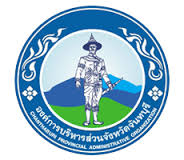 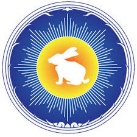 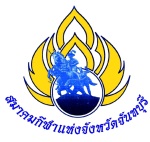 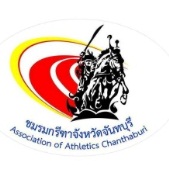 แบบฟอร์มใบสมัคร (AT1) โครงการแข่งขันมหกรรมกรีฑาจังหวัดจันทบุรี  ประจำปี 2564CHANTHABURI OPEN 2021วันที่  24-26 กันยายน  2564  ณ สนามองค์การบริหารส่วนจังหวัดจันทบุรี***********************************ทีม ..............................................................สถานที่ติดต่อ เลขที่........................ซอย.............................ถนน............................ตำบล .............................อำเภอ ............................. จังหวัด ..............................รหัสไปรษณีย์......................  โทรศัพท์  .............................โทรสาร ....................................   มือถือ ……………………………….. E-mail  ...........................................................ผู้ประสานงาน ................................................................. โทรศัพท์  ..........................................เรื่อง	สมัครเข้าร่วมโครงการแข่งขันมหกรรมกรีฑาชิงชนะเลิศแห่งจังหวัดจันทบุรี ประจำปี 2564เรียน	คณะกรรมการจัดการแข่งขันสิ่งที่ส่งมาด้วย	1. แบบฟอร์มใบสมัคร (AT1)		2. แบบฟอร์มรายชื่อแยกประเภทแข่งขัน (AT2)	ด้วย........................................................... มีความประสงค์ขอส่งทีม ........................................................เข้าร่วมโครงการแข่งขันมหกรรมกรีฑาชิงชนะเลิศแห่งจังหวัดจันทบุรี ประจำปี 2564 CHANTHABURI OPEN  2021  ระหว่างวันที่  24 – 26  กันยายน  2564  ณ สนามกีฬาศักดิเดชน์ มหาวิทยาลัยราชภัฏรำไพพรรณี ดังนี้       อายุไม่เกิน 12 ปี หญิง  จำนวน.................คน     อายุไม่เกิน 12 ปี ชาย  จำนวน.................คน       อายุไม่เกิน 14 ปี หญิง  จำนวน.................คน     อายุไม่เกิน 14 ปี ชาย  จำนวน.................คน       อายุไม่เกิน 16 ปี	 หญิง  จำนวน.................คน     อายุไม่เกิน 16 ปี ชาย  จำนวน.................คน       อายุไม่เกิน 18 ปี	 หญิง  จำนวน.................คน     อายุไม่เกิน 18 ปี ชาย  จำนวน.................คน       ประชาชน         หญิง  จำนวน.................คน     ประชาชน         หญิง  จำนวน.................คนทั้งนี้ ทีม ................................................................ได้รับทราบฯ และยินดีปฏิบัติตามระเบียบการแข่งขันทุกประการ  และขอรับรองว่า นักกีฬาและเจ้าหน้าที่ทีมของข้าพเจ้า ไม่มีท่านใดป่วยเป็นโรคโควิด19 								ขอแสดงความนับถือ						           ลงชื่อ............................................ผู้จัดการทีม						                   (.........................................)								 ...../...................../2563						                   โทรศัพท์..............................................